SwitzerlandSwitzerlandSwitzerlandJune 2023June 2023June 2023June 2023MondayTuesdayWednesdayThursdayFridaySaturdaySunday1234Vätertag56789101112131415161718192021222324252627282930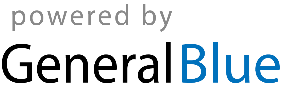 